Amsterdam, le 13 juillet 2021 - Uwe Hochgeschurtz, actuellement CEO de Renault Allemagne, Autriche et Suisse, est nommé CEO de la marque Opel à compter du 1er septembre 2021, au moment où l’unique marque allemande de Stellantis va développer son activité commerciale, y compris en Chine, et entrer dans l’ère de l’électrification. Il succédera à Michael Lohscheller qui a décidé de relever de nouveaux défis à l'extérieur de Stellantis.Uwe Hochgeschurtz rejoindra la Top Executive team de Stellantis et sera rattaché directement à Carlos Tavares, CEO de Stellantis.Uwe Hochgeschurtz a débuté sa carrière dans l’industrie automobile en 1990 chez Ford, avant de rejoindre Volkswagen en 2001 et Renault en 2004. Il a étudié l'administration des affaires en Allemagne (Wuppertal & Cologne), au Royaume-Uni (Birmingham) et en France (Paris Dauphine).Carlos Tavares, CEO de Stellantis: " Je tiens à remercier chaleureusement Michael pour avoir établi, avec les employés, des bases solides et durables pour Opel. Ce redressement impressionnant ouvre la voie au prochain développement commercial mondial de la marque. Je suis convaincu qu’Uwe saura mener à bien ce nouveau chapitre de la marque Opel, grâce à sa grande expérience automobile de plus de 30 ans. Je souhaite à Michael le meilleur pour la suite de sa carrière."À propos de StellantisStellantis est l’un des leaders mondiaux de l’automobile et un fournisseur de mobilité, guidé par une vision claire : offrir la liberté de circulation avec des solutions de mobilité spécifiques, abordables et fiables. Outre son riche patrimoine et sa présence géographique de premier plan, le Groupe possède des atouts majeurs : une performance durable, une expérience approfondie et un grand nombre de collaborateurs travaillant dans le monde entier. Stellantis tirera parti de son large portefeuille de marques emblématiques, fondées par des visionnaires qui leur ont insufflé passion et esprit de compétition qui résonnent encore aujourd’hui, aussi bien auprès des employés que des clients. Stellantis aspire à devenir le meilleur, et non le plus grand, tout en créant de la valeur ajoutée pour toutes les parties prenantes ainsi que pour les communautés dans lesquelles il opère.@StellantisStellantisStellantisStellantisPour plus d’information, merci de contacter : www.stellantis.com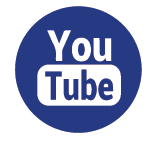 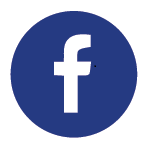 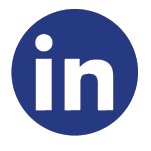 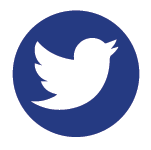 